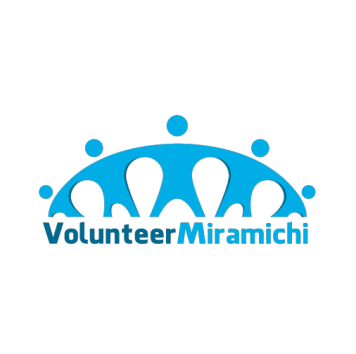  Volunteer Miramichi Inc. Bursary Application for 2023 Applicant InfoFull Name _____________________________________________ Date___________________________                           Last                                                  First                                                   Middle Address    _____________________________________________________________________________                          Street Address                                                                                                                                                                    Apartment/Unit #                          __________________________________________________________________________________________________________                          City                                                                                       Province                                                                             Postal Code Phone       ____________________________________ Email __________________________________ _Date of Birth __________________________                                                               YY/MM/DD EducationHigh School___________________________________ Date attended _____________to____________                                                                                                                                                                                       YY/MM/DD                      YY/MM/DD Have you applied for a post-secondary education program? Yes____ No____ If yes, where?__________________________________________________________________________ Volunteering Experience _________________________________________________________________________________________________________________________________________________________________________________________________________________________________________________________________________________________________________________________________________________________________________________________________________________________________________ Will you continue to volunteer during your post-secondary education? Yes_______ No_______ I hereby certify that the foregoing statements are complete and correct to the best of my knowledge. Signature of Applicant:_________________________________ Date:____________________
									        YY/MM/DD